Physical and Health Ed K - Planning KDUPhysical and Health Ed K - Planning KDUPhysical and Health Ed K - Planning KDUPhysical and Health Ed K - Planning KDUPhysical and Health Ed K - Planning KDUCORE COMPETENCIES 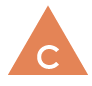 COMMUNICATION CORE COMPETENCIES COMMUNICATION CORE COMPETENCIES 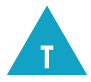 THINKING (CRITICAL/CREATIVE)CORE COMPETENCIES THINKING (CRITICAL/CREATIVE)CORE COMPETENCIES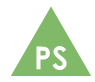 (PERSONAL/SOCIAL)CURRICULAR COMPETENCIESBIG IDEA (Understand…)BIG IDEA (Understand…)What do we want students to DO?(Activities, lessons…) Content (& Elaborations)(Know)Physical Literacy Develop and demonstrate a variety of fundamental movement skills in a variety of physical activities and environmentsDescribe the body’s reaction (How different is your breathing when you are running in a game and when you are sitting?)  to participating in physical activity in a variety of environmentsDevelop and demonstrate safety, fair play, and leadership in physical activitiesHealthy and active living Participate daily in physical activity at moderate to vigorous intensity levelsIdentify opportunities (What kinds of activities do you like to participate in on a daily basis at school, at home, or in the community?) to be physically active at school, at home, and in the communityIdentify and explore a variety of foods and describe how they contribute to health (Why is it important to eat from a variety of food groups and stay hydrated throughout each day?) Identify opportunities to make choices (What types of choices can you make for your health and well-being?) that contribute to health and well-beingIdentify sources of health informationSocial and community healthIdentify and describe a variety of unsafe and/or uncomfortable (What are some factors that might make a situation unsafe and/or uncomfortable?) situationsDevelop and demonstrate respectful behaviour when participating in activities with othersIdentify caring behaviours (How do caring behaviours make people feel?) among classmates and within familiesMental well-beingIdentify and describe practices (What are some practices that help you feel good about yourself?) that promote mental well-beingIdentify and describe feelings and worriesIdentify personal skills, interests, and preferencesDaily physical activity helps us develop movement skills and physical literacy, and is an important part of healthy living.Daily physical activity helps us develop movement skills and physical literacy, and is an important part of healthy living.Questions to support inquiry with students: How different is your breathing when you are running in a game and when you are sitting?proper technique for fundamental movement skills, including non-locomotor (skills performed “on the spot” without travelling across the floor or surface - balancing; bending; twisting; lifting), locomotor (movement skills that incorporate travelling across the floor or surface; could include: rolling; jumping; hopping; running; galloping), and manipulative (movement skills involving the control of objects, such as balls, primarily with the hands or feet; may also involve racquets or bats; skills could include: bouncing; throwing; catching; kicking; striking) skillshow to participate in different types of physical activities, including individual and dual activities (movement skills involving the control of objects, such as balls, primarily with the hands or feet; may also involve racquets or bats; skills could include: bouncing; throwing; catching; kicking; striking), rhythmic activities (activities designed to move our bodies in rhythm; could include: dance; gymnastics), and games (types of play activities that usually involve rules, challenges, and social interaction; could include: tag; parachute activities; co-operative challenges; Simon Says; team games; traditional Aboriginal games) Physical Literacy Develop and demonstrate a variety of fundamental movement skills in a variety of physical activities and environmentsDescribe the body’s reaction (How different is your breathing when you are running in a game and when you are sitting?)  to participating in physical activity in a variety of environmentsDevelop and demonstrate safety, fair play, and leadership in physical activitiesHealthy and active living Participate daily in physical activity at moderate to vigorous intensity levelsIdentify opportunities (What kinds of activities do you like to participate in on a daily basis at school, at home, or in the community?) to be physically active at school, at home, and in the communityIdentify and explore a variety of foods and describe how they contribute to health (Why is it important to eat from a variety of food groups and stay hydrated throughout each day?) Identify opportunities to make choices (What types of choices can you make for your health and well-being?) that contribute to health and well-beingIdentify sources of health informationSocial and community healthIdentify and describe a variety of unsafe and/or uncomfortable (What are some factors that might make a situation unsafe and/or uncomfortable?) situationsDevelop and demonstrate respectful behaviour when participating in activities with othersIdentify caring behaviours (How do caring behaviours make people feel?) among classmates and within familiesMental well-beingIdentify and describe practices (What are some practices that help you feel good about yourself?) that promote mental well-beingIdentify and describe feelings and worriesIdentify personal skills, interests, and preferencesEvidence of Experience (Show)Evidence of Experience (Show)Evidence of Experience (Show)Evidence of Experience (Show)Physical Literacy Develop and demonstrate a variety of fundamental movement skills in a variety of physical activities and environmentsDescribe the body’s reaction (How different is your breathing when you are running in a game and when you are sitting?)  to participating in physical activity in a variety of environmentsDevelop and demonstrate safety, fair play, and leadership in physical activitiesHealthy and active living Participate daily in physical activity at moderate to vigorous intensity levelsIdentify opportunities (What kinds of activities do you like to participate in on a daily basis at school, at home, or in the community?) to be physically active at school, at home, and in the communityIdentify and explore a variety of foods and describe how they contribute to health (Why is it important to eat from a variety of food groups and stay hydrated throughout each day?) Identify opportunities to make choices (What types of choices can you make for your health and well-being?) that contribute to health and well-beingIdentify sources of health informationSocial and community healthIdentify and describe a variety of unsafe and/or uncomfortable (What are some factors that might make a situation unsafe and/or uncomfortable?) situationsDevelop and demonstrate respectful behaviour when participating in activities with othersIdentify caring behaviours (How do caring behaviours make people feel?) among classmates and within familiesMental well-beingIdentify and describe practices (What are some practices that help you feel good about yourself?) that promote mental well-beingIdentify and describe feelings and worriesIdentify personal skills, interests, and preferencesBIG IDEA (Understand…)BIG IDEA (Understand…)What do we want students to DO?(Activities, lessons…) Content (& Elaborations)(Know)Physical Literacy Develop and demonstrate a variety of fundamental movement skills in a variety of physical activities and environmentsDescribe the body’s reaction (How different is your breathing when you are running in a game and when you are sitting?)  to participating in physical activity in a variety of environmentsDevelop and demonstrate safety, fair play, and leadership in physical activitiesHealthy and active living Participate daily in physical activity at moderate to vigorous intensity levelsIdentify opportunities (What kinds of activities do you like to participate in on a daily basis at school, at home, or in the community?) to be physically active at school, at home, and in the communityIdentify and explore a variety of foods and describe how they contribute to health (Why is it important to eat from a variety of food groups and stay hydrated throughout each day?) Identify opportunities to make choices (What types of choices can you make for your health and well-being?) that contribute to health and well-beingIdentify sources of health informationSocial and community healthIdentify and describe a variety of unsafe and/or uncomfortable (What are some factors that might make a situation unsafe and/or uncomfortable?) situationsDevelop and demonstrate respectful behaviour when participating in activities with othersIdentify caring behaviours (How do caring behaviours make people feel?) among classmates and within familiesMental well-beingIdentify and describe practices (What are some practices that help you feel good about yourself?) that promote mental well-beingIdentify and describe feelings and worriesIdentify personal skills, interests, and preferencesLearning about ourselves and others helps us develop a positive attitude and caring behaviours, which helps us build healthy relationships.Knowing about our bodies and making healthy choices helps us look after ourselves.Good health comprises physical, mental, and emotional well-being.Learning about ourselves and others helps us develop a positive attitude and caring behaviours, which helps us build healthy relationships.Knowing about our bodies and making healthy choices helps us look after ourselves.Good health comprises physical, mental, and emotional well-being.Questions to support inquiry with students: What types of choices can you make for your health and well-being?What are some factors that might make a situation unsafe and/or uncomfortable?What are some practices that help you feel good about yourself?relationships between food, hydration, and health (food gives us energy and helps us grow; different types of foods provide different health benefits; water is the best choice for staying hydrated)practices (getting adequate sleep; participating in physical activity; making healthy eating choices; participating in relaxing activities; illness prevention through washing hands and proper hygiene)  that promote health and well-beingnames for parts of the body (male and female private parts; arms; legs; heart; muscles), including male and female private partsappropriate (could include touches that feel welcome and safe (e.g., medical checkups, high-fives)) and inappropriate (could include touches that hurt or make us feel uncomfortable (e.g., touching of private parts)) ways of being toucheddifferent types of substances (poisons; medications; psychoactive substances)hazards and potentially unsafe situations (cars on the road; strangers) caring behaviours (could include: nurturing; providing guidance; loving; respecting) in groups and familiesemotions and their causes and effectsreliable sources (medical professionals; safety/medical signs; parents) of health informationPhysical Literacy Develop and demonstrate a variety of fundamental movement skills in a variety of physical activities and environmentsDescribe the body’s reaction (How different is your breathing when you are running in a game and when you are sitting?)  to participating in physical activity in a variety of environmentsDevelop and demonstrate safety, fair play, and leadership in physical activitiesHealthy and active living Participate daily in physical activity at moderate to vigorous intensity levelsIdentify opportunities (What kinds of activities do you like to participate in on a daily basis at school, at home, or in the community?) to be physically active at school, at home, and in the communityIdentify and explore a variety of foods and describe how they contribute to health (Why is it important to eat from a variety of food groups and stay hydrated throughout each day?) Identify opportunities to make choices (What types of choices can you make for your health and well-being?) that contribute to health and well-beingIdentify sources of health informationSocial and community healthIdentify and describe a variety of unsafe and/or uncomfortable (What are some factors that might make a situation unsafe and/or uncomfortable?) situationsDevelop and demonstrate respectful behaviour when participating in activities with othersIdentify caring behaviours (How do caring behaviours make people feel?) among classmates and within familiesMental well-beingIdentify and describe practices (What are some practices that help you feel good about yourself?) that promote mental well-beingIdentify and describe feelings and worriesIdentify personal skills, interests, and preferencesEvidence of Experience (Show)Evidence of Experience (Show)Evidence of Experience (Show)Evidence of Experience (Show)Physical Literacy Develop and demonstrate a variety of fundamental movement skills in a variety of physical activities and environmentsDescribe the body’s reaction (How different is your breathing when you are running in a game and when you are sitting?)  to participating in physical activity in a variety of environmentsDevelop and demonstrate safety, fair play, and leadership in physical activitiesHealthy and active living Participate daily in physical activity at moderate to vigorous intensity levelsIdentify opportunities (What kinds of activities do you like to participate in on a daily basis at school, at home, or in the community?) to be physically active at school, at home, and in the communityIdentify and explore a variety of foods and describe how they contribute to health (Why is it important to eat from a variety of food groups and stay hydrated throughout each day?) Identify opportunities to make choices (What types of choices can you make for your health and well-being?) that contribute to health and well-beingIdentify sources of health informationSocial and community healthIdentify and describe a variety of unsafe and/or uncomfortable (What are some factors that might make a situation unsafe and/or uncomfortable?) situationsDevelop and demonstrate respectful behaviour when participating in activities with othersIdentify caring behaviours (How do caring behaviours make people feel?) among classmates and within familiesMental well-beingIdentify and describe practices (What are some practices that help you feel good about yourself?) that promote mental well-beingIdentify and describe feelings and worriesIdentify personal skills, interests, and preferencesBIG IDEA (Understand…)BIG IDEA (Understand…)What do we want students to DO?(Activities, lessons…) Content (& Elaborations)(Know)Physical Literacy Develop and demonstrate a variety of fundamental movement skills in a variety of physical activities and environmentsDescribe the body’s reaction (How different is your breathing when you are running in a game and when you are sitting?)  to participating in physical activity in a variety of environmentsDevelop and demonstrate safety, fair play, and leadership in physical activitiesHealthy and active living Participate daily in physical activity at moderate to vigorous intensity levelsIdentify opportunities (What kinds of activities do you like to participate in on a daily basis at school, at home, or in the community?) to be physically active at school, at home, and in the communityIdentify and explore a variety of foods and describe how they contribute to health (Why is it important to eat from a variety of food groups and stay hydrated throughout each day?) Identify opportunities to make choices (What types of choices can you make for your health and well-being?) that contribute to health and well-beingIdentify sources of health informationSocial and community healthIdentify and describe a variety of unsafe and/or uncomfortable (What are some factors that might make a situation unsafe and/or uncomfortable?) situationsDevelop and demonstrate respectful behaviour when participating in activities with othersIdentify caring behaviours (How do caring behaviours make people feel?) among classmates and within familiesMental well-beingIdentify and describe practices (What are some practices that help you feel good about yourself?) that promote mental well-beingIdentify and describe feelings and worriesIdentify personal skills, interests, and preferencesQuestions to support inquiry with students: Physical Literacy Develop and demonstrate a variety of fundamental movement skills in a variety of physical activities and environmentsDescribe the body’s reaction (How different is your breathing when you are running in a game and when you are sitting?)  to participating in physical activity in a variety of environmentsDevelop and demonstrate safety, fair play, and leadership in physical activitiesHealthy and active living Participate daily in physical activity at moderate to vigorous intensity levelsIdentify opportunities (What kinds of activities do you like to participate in on a daily basis at school, at home, or in the community?) to be physically active at school, at home, and in the communityIdentify and explore a variety of foods and describe how they contribute to health (Why is it important to eat from a variety of food groups and stay hydrated throughout each day?) Identify opportunities to make choices (What types of choices can you make for your health and well-being?) that contribute to health and well-beingIdentify sources of health informationSocial and community healthIdentify and describe a variety of unsafe and/or uncomfortable (What are some factors that might make a situation unsafe and/or uncomfortable?) situationsDevelop and demonstrate respectful behaviour when participating in activities with othersIdentify caring behaviours (How do caring behaviours make people feel?) among classmates and within familiesMental well-beingIdentify and describe practices (What are some practices that help you feel good about yourself?) that promote mental well-beingIdentify and describe feelings and worriesIdentify personal skills, interests, and preferencesEvidence of Experience (Show)Evidence of Experience (Show)Evidence of Experience (Show)Evidence of Experience (Show)